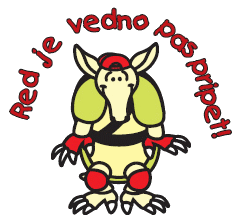 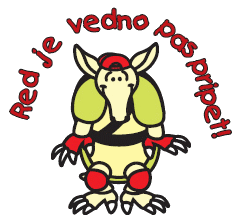 Področje: družba Globalni cilj: seznanjanje z varnim načinom življenja. Cilji: otrok se seznanja z varnim vedenjem in se nauči živeti in ravnati varno v različnih okoljih: doma, v prometu, v vrtcu, pri igri, športu…; otrok rabi simbole, s simboli zapisuje dogodke in opisuje stanje; otrok rabi izraze za opisovanje položaja predmetov (na, v, pred, pod, za, spredaj, zadaj, zgoraj, levo, desno ipd.) in se nauči orientacije v prostoru; otrok razvija sposobnost domišljijskega sooblikovanja in doživljanja literarnega sveta (predvsem podobo književne osebe in dogajalnega prostora); sproščeno izvajanje naravnih oblik gibanja. Korelacija s področjem matematike, jezika in gibanja. Načelo sodelovanja z okoljem, timskega načrtovanja, izpopolnjevanja predšolske vzgoje ter strokovnega izpopolnjevanja. Metode: igra, pogovor, razlaga, opazovanje, aktivno učenje, spodbuda, pripovedovanje… Oblike dela: skupna, skupinska, individualna Dejavnosti: pridobivanje veščin v povezavi z varnostjo na cesti: prečkanje ceste, nošenje odsevnih jopičev na sprehodu, prepoznavanje nevarnih situacij v prometu, upoštevanje prometnih predpisov, spoznavanje prometnih znakov; spoznavanje pasavčka, učenje pesmi Pasavček, likovno ustvarjanje na temo pasavček…; štetje prometnih znakov, vozil, pešcev, orientacija v prostoru in zunaj (levo, desno, spredaj, zadaj, ipd.); sodelovanje v različnih stopnjah ustvarjalnih procesov: pri načrtovanju, oblikovanju zamisli in izvedbi, posredovanju in sprejemanju dela ter pri pogovoru o delu, procesu, izkušnjah; izdelava KWL tabele o varnosti v prometu; izdelava prevoznih sredstev iz odpadne embalaže, ceste, prometnih znakov; igranje različnih namiznih in družabnih iger s področja prometa, varnega obnašanja na cesti, upoštevanja predpisov; razstava z izdelki, plakati, pesmimi, rimami in ugankami o prometu; obisk policista -  predstavitev dela policaja in seznanitev s pravili v prometu, spoznavanje Pasavčka, vodenje z žigom – ali je otrok pripet z varnostnim pasom na zadnjem sedežu; spoznavanje različnih prometnih sredstev in risanje le teh; seznanitev z vodnim, cestnim, železniškim in zračnim prometom; branje pesmi in ugank o prometu. 	                                                            	 	 Zapisala Janja Šendlinger